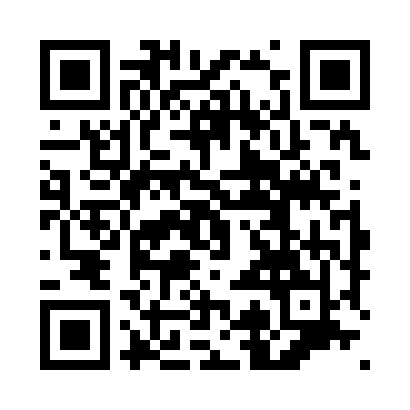 Prayer times for Trostadt, GermanyMon 1 Apr 2024 - Tue 30 Apr 2024High Latitude Method: Angle Based RulePrayer Calculation Method: Muslim World LeagueAsar Calculation Method: ShafiPrayer times provided by https://www.salahtimes.comDateDayFajrSunriseDhuhrAsrMaghribIsha1Mon4:576:531:214:557:509:392Tue4:556:511:214:567:529:413Wed4:526:491:214:567:549:434Thu4:496:461:204:577:559:455Fri4:476:441:204:587:579:476Sat4:446:421:204:597:589:497Sun4:416:401:195:008:009:528Mon4:386:381:195:008:029:549Tue4:356:361:195:018:039:5610Wed4:336:331:195:028:059:5811Thu4:306:311:185:038:0610:0012Fri4:276:291:185:038:0810:0313Sat4:246:271:185:048:1010:0514Sun4:216:251:185:058:1110:0715Mon4:186:231:175:068:1310:1016Tue4:156:211:175:068:1410:1217Wed4:126:191:175:078:1610:1418Thu4:096:171:175:088:1810:1719Fri4:066:151:165:098:1910:1920Sat4:036:131:165:098:2110:2221Sun4:006:111:165:108:2210:2422Mon3:576:091:165:118:2410:2723Tue3:546:071:165:118:2510:2924Wed3:516:051:165:128:2710:3225Thu3:486:031:155:138:2910:3426Fri3:456:011:155:138:3010:3727Sat3:425:591:155:148:3210:4028Sun3:395:571:155:158:3310:4229Mon3:355:551:155:158:3510:4530Tue3:325:541:155:168:3710:48